ORDENANZA IV - Nº 51ANEXO ÚNICO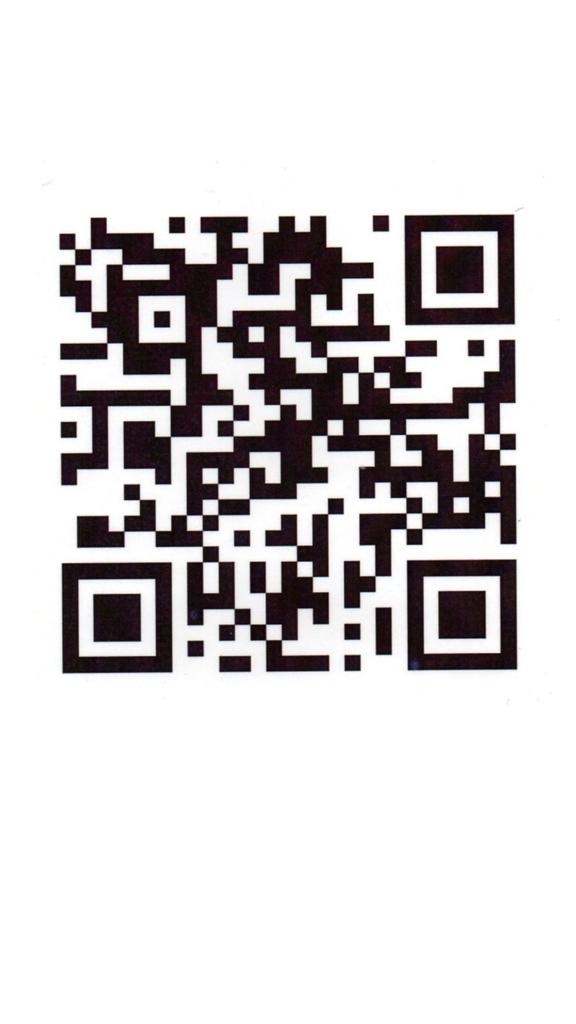 